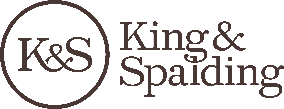 Application for London Training Contract March 2025/March & September 2026Submission deadline: 12 February 2024Applicant Details Title: Surname: Forenames: Term Address:Permanent Address: Telephone number: Mobile number: Email: Do you have a personal contact at King & Spalding:            Yes 	No If answered yes to the above, please specify contact name and office: __________________________________________________________Secondary EducationName and date of school/s attended:      Please list below the exams you have taken:Undergraduate Education University/College:      Dates attended:      Course:      Overall final grade:      Overall predicted grade:      Please list below the breakdown of all confirmed (final) module grades to date: Postgraduate Education (including PGDL/LPC/SQE)University/College:      Dates attended:      Course:      Overall final grade:      Please list below the breakdown of your grade:Please use this space to detail any mitigating circumstances (where applicable) in respect of Sections 2 to 4 above:______________________________________________________________________________________________________________________________________________________________________________________________________________________________Language Skills Please give details of your language skills and describe your level of proficiency: EligibilityNationality:      Please provide details of your current eligibility to take paid employment in the UK:      References Please give details of two referees, one of whom should be an academic reference and the other a current or recent employer (if applicable) Law-Related Employment/Work Experience (please include any prior and confirmed upcoming experience)Organisation:      Dates:      Position:      Responsibilities:      Organisation:      Dates:      Position:      Responsibilities:      Organisation:      Dates:      Position:      Responsibilities:      Please use this section to detail any other law-related experience that you consider relevant to your application: (insight days, competitions, society involvement, pro bono, etc)Non-Law-Related Employment/Work Experience Organisation:      Dates:      Position:            Responsibilities:   Organisation:      Dates:      Position:            Responsibilities:   Organisation:      Dates:      Position:            Responsibilities:   More about you and your career goals Please answer each question below (within the indicated maximum word count):In your view, what are three attributes or qualities that a lawyer needs to be successful? Please provide examples of where you have demonstrated these qualities.  (350 words)What sets King & Spalding apart from other law firms? What attracts you to the firm? (250 words)Please describe a current news story which is of interest to you and why                                                                                            (300 words)Please describe your non-academic activities, interests and any hobbies.  Please include any relevant details about these interests and list any positions of responsibility you have held.  (250 words)How did you learn about King & Spalding International LLP?     Declaration The facts set out in this application form are, to the best of my knowledge, information and belief, true accurate and complete.In connection with your application we will process your personal data in accordance with applicable privacy laws, including the Data Protection Act 2018.  Full details of the personal data we will collect in connection with your application and how we use it are here. Signature: 						  Date:					Please return your completed form by email to londongradrecruitment@kslaw.com by 12 February 2024.GCSE SubjectGradeA Level SubjectGradeSubjectGrade (%)SubjectGrade (%)LanguageOralWrittenReferee oneReferee two Name     Address:      Telephone number:      Email:      Relationship:      Name:      Address:      Telephone number:      Email:      Relationship:      